HW1_sol1.42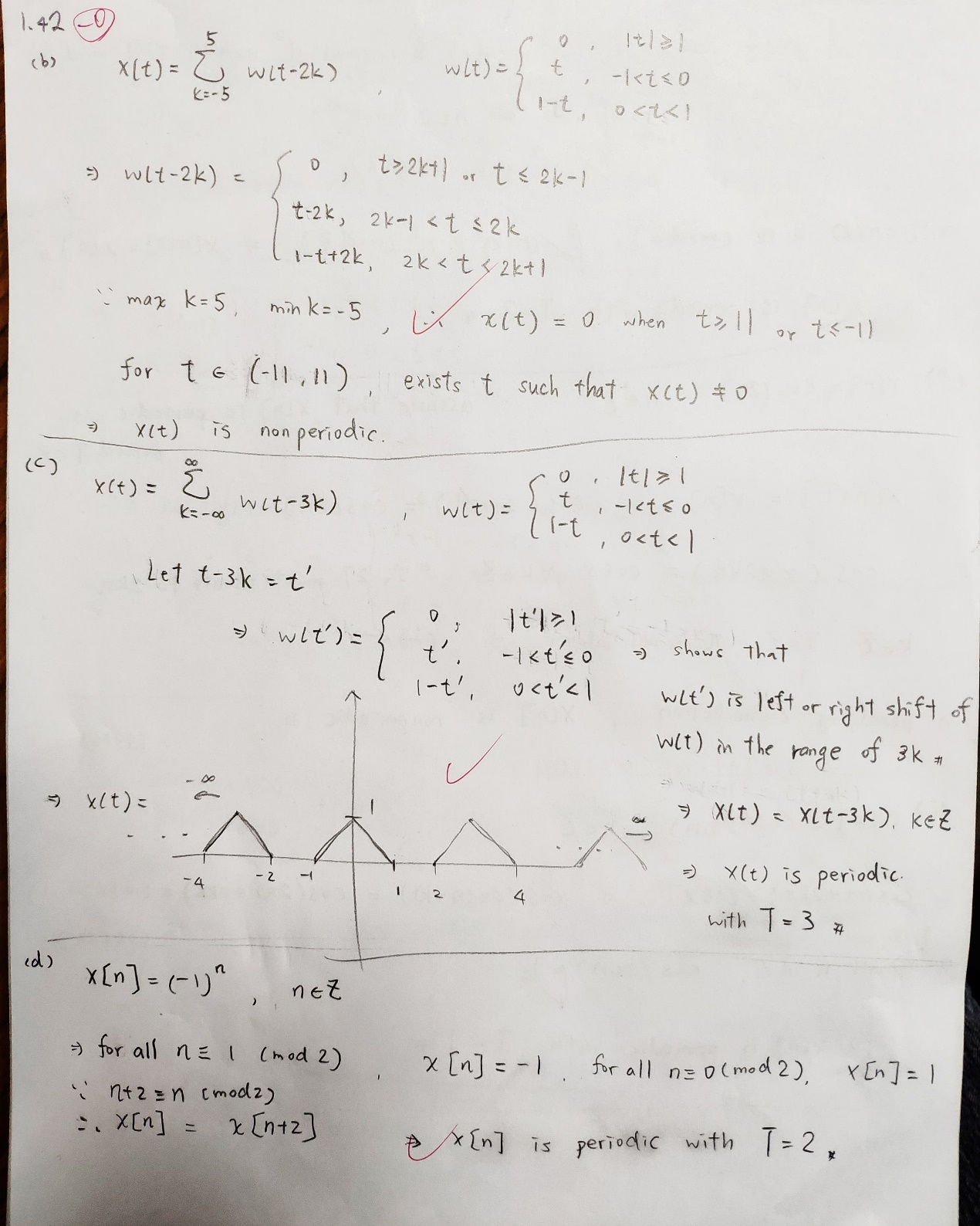 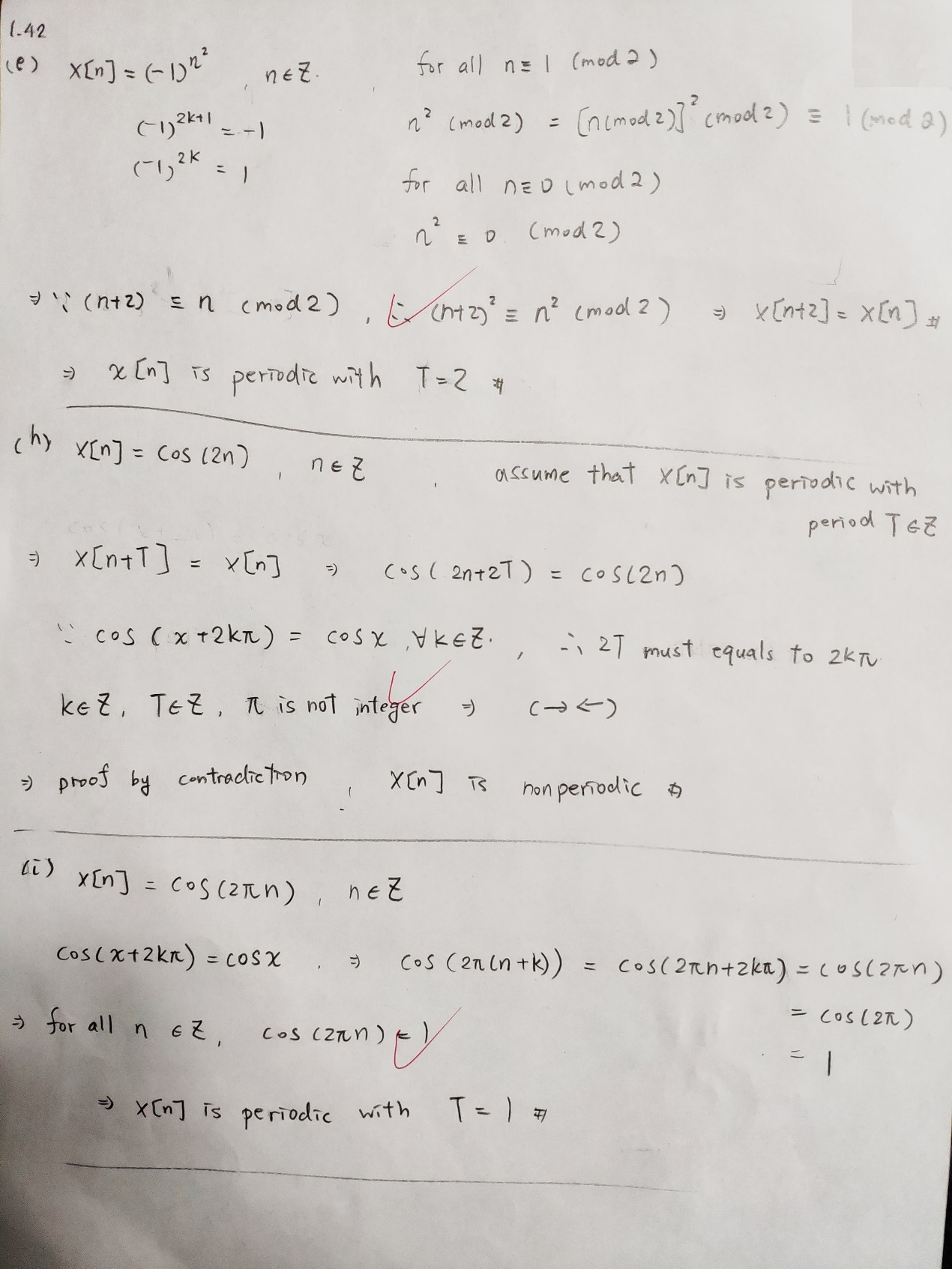 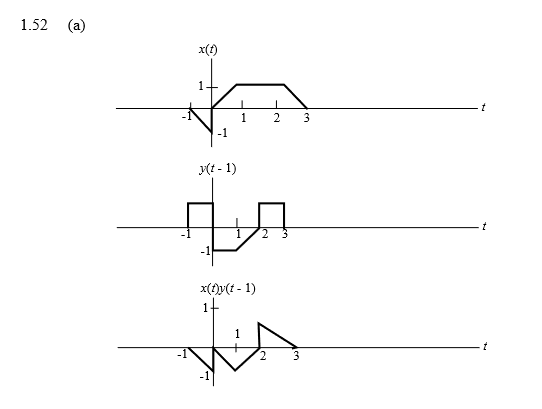 1.52   (g)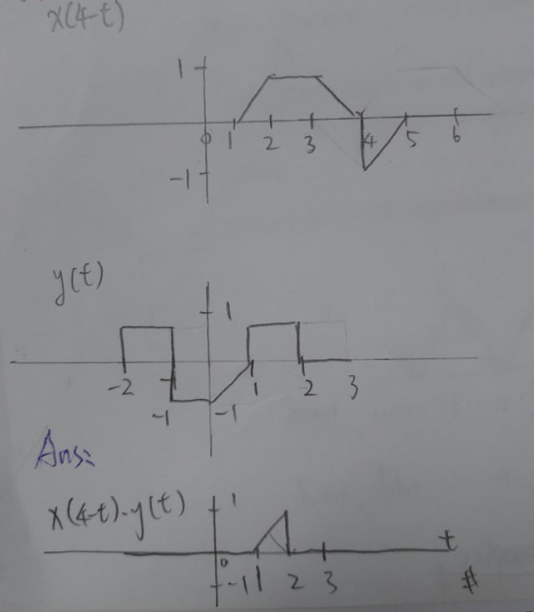 1.56(f)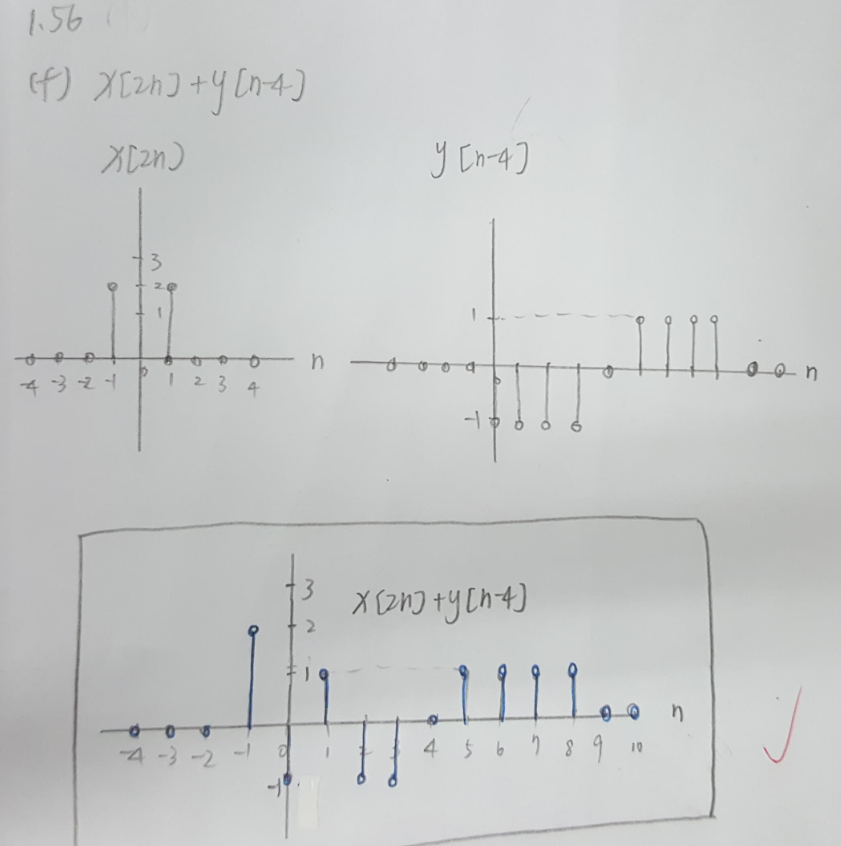 1.56(h)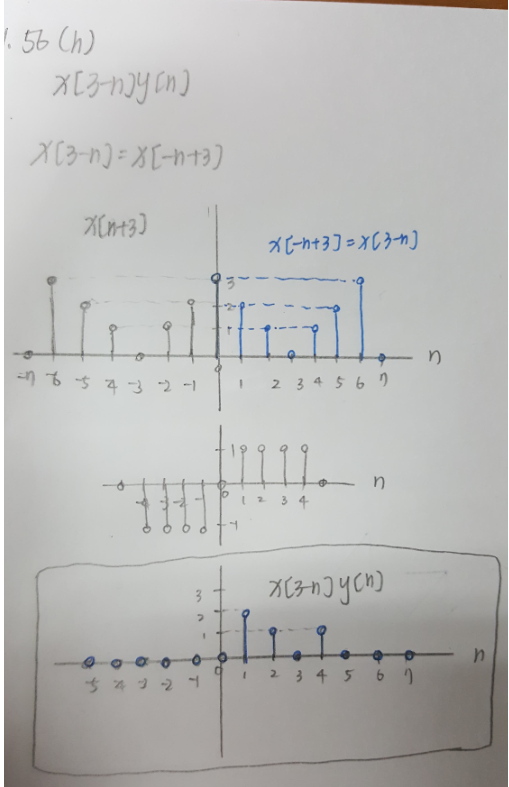 1.64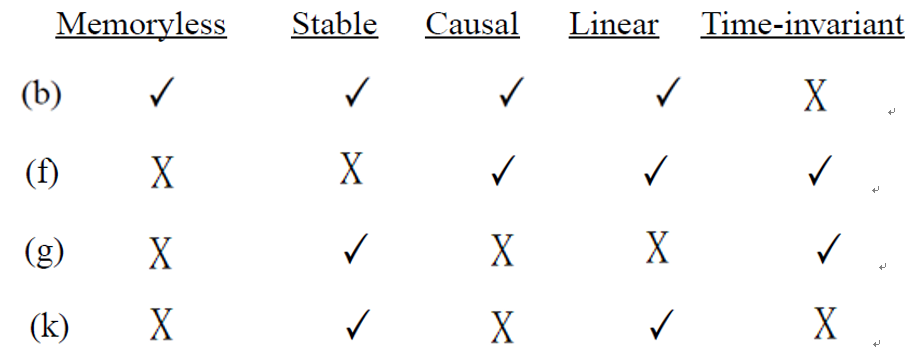 (f) 做微分會跟其他時間點有關，且斜率為無限大時不stable(k) input作時間上的shift觀察原點附近的output並不是對應的shift，為time variant